Сувенир «Чувашечка»Егорова М.В.Педагог доп. образованияМБОУДО ЦРТДиЮ «Росток» г.ЧебоксарыМатериалы:-лен (9×17см.); 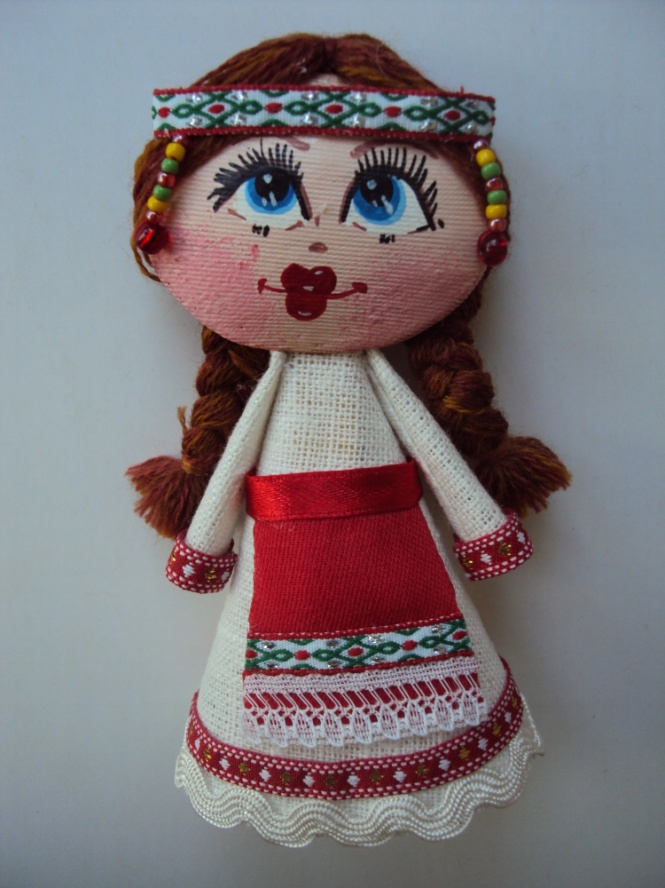 - трикотажная ткань телесного цвета     (6×7см); - тесёмки разные 60см. ;- нитки;- пряжа;- бисер, бусины;-картон(9×20см.); -клей ПВА, момент;- краски акриловые.Инструменты и приспособления:- карандаш;-линейка;- ножницы;-иголка.Технологическая последовательность.1 Обработайте ткань (лен) ПВА клеем (с добавлением небольшого количества  воды) для придания ткани жесткости.2 Приготовьте шаблон для куклы. Начертите круг радиусом 7,5см. для туловища и круг радиусом3,5см. для рук. 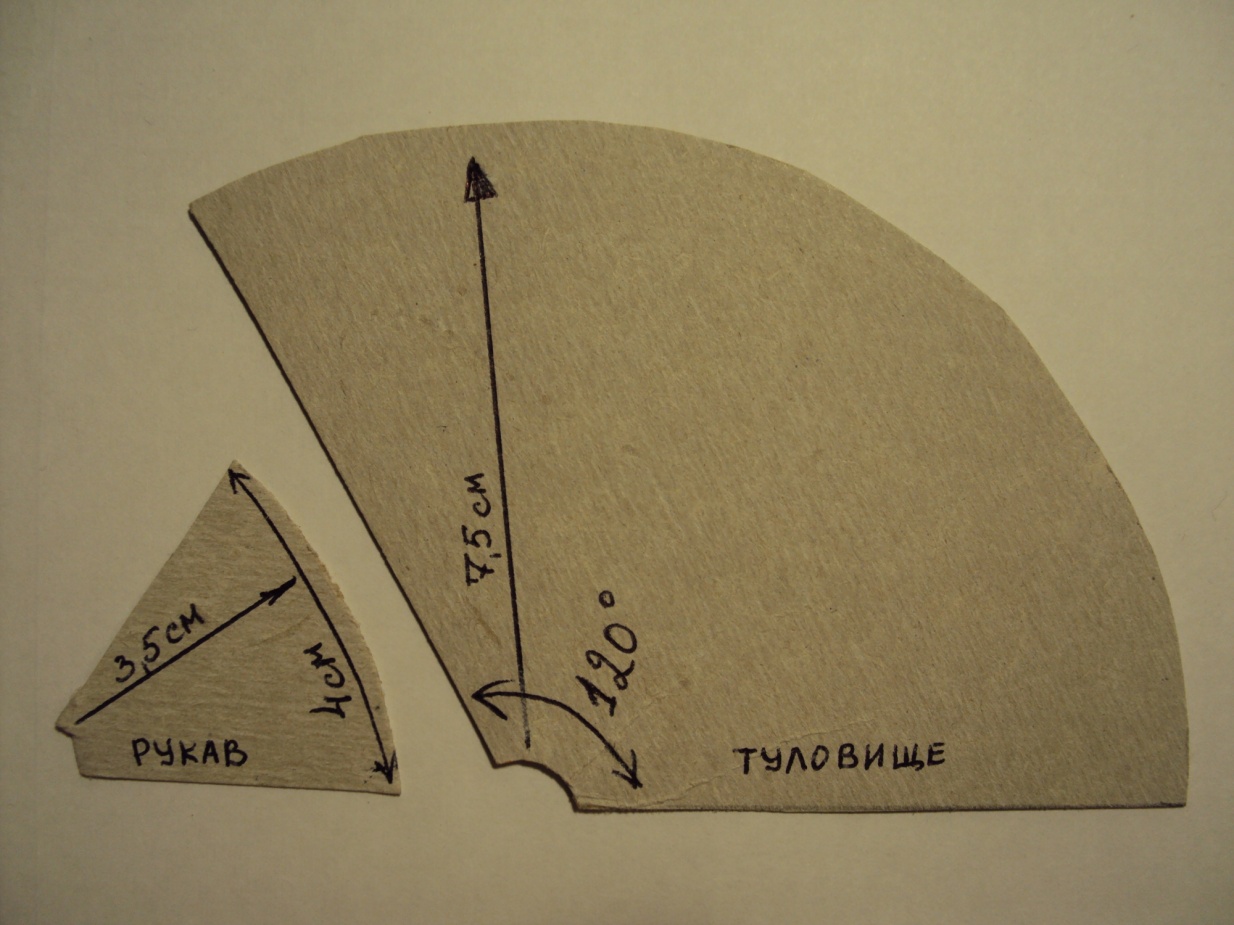 3 Нарисуйте на обработанной высохшей ткани по шаблону одну деталь туловища, две детали рукава. Вырежьте.4 Формируйте конусы приклеивая боковые стороны полукруга. Получится туловище- платье и рукава. 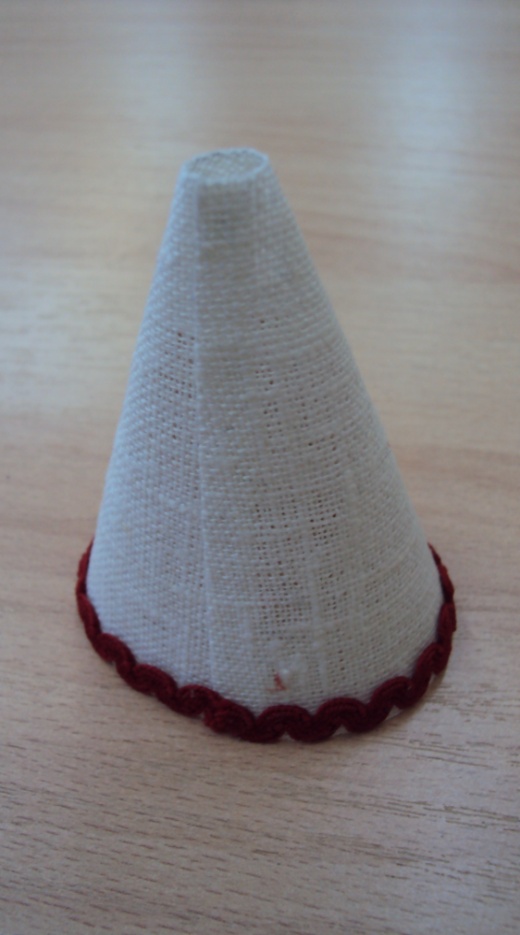 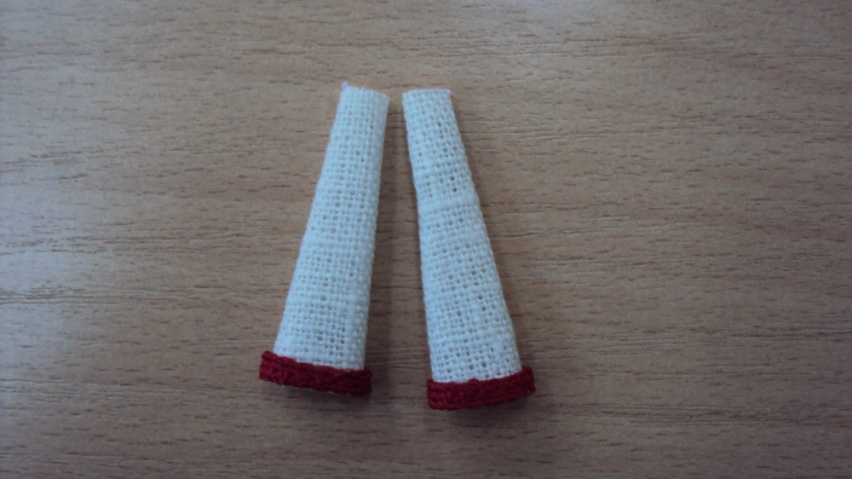 5 Приклейте по подолу платья и по низу рукавов тесёмки.6 Приклейте передник на платье и пояс из  узкой атласной ленты.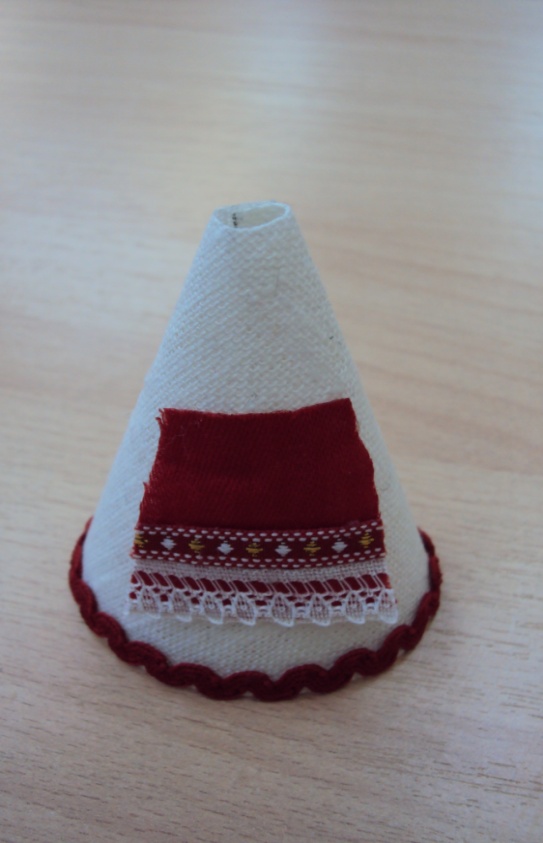 7 Пришейте рукава к платью.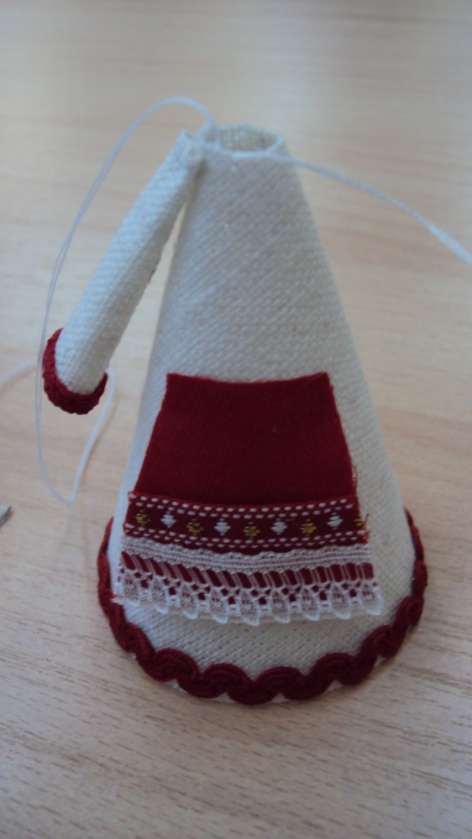 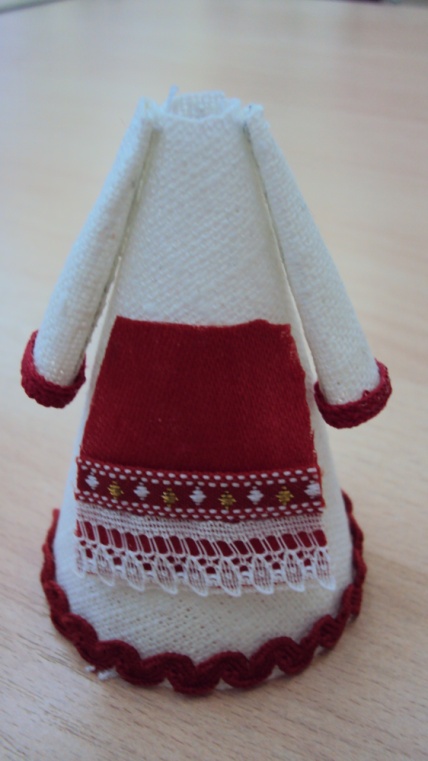 8 Приступаем к изготовлению головы. Вырежьте овал из картона.9 Обтяните трикотажной тканью картон наполнив синтепоном (или ватой).10 Грунтуйте и распишите лицо кукле. 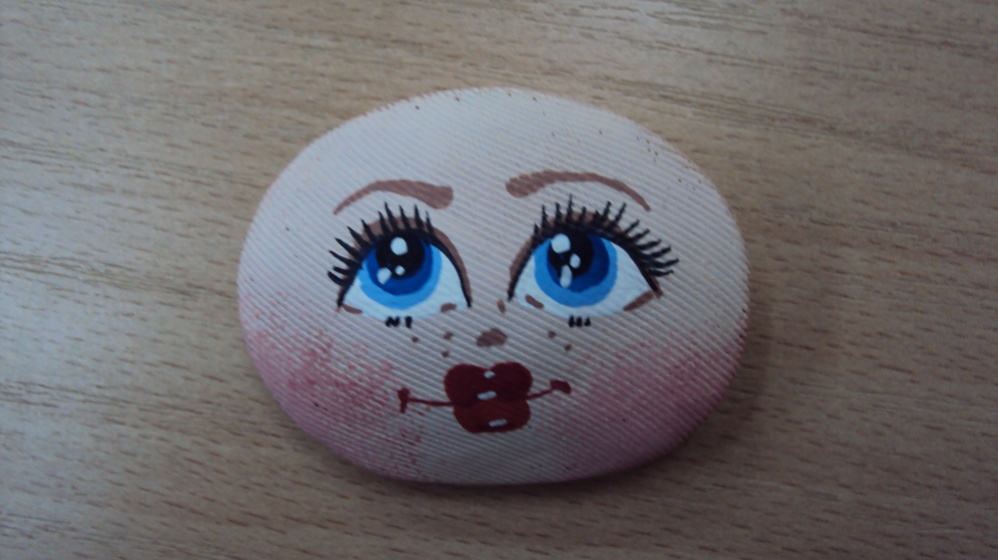 11 Формируем волосы. Возьмите пряжу и нарежьте длиной 20см. Завяжите посередине и приклейте на готовую голову кукле. Заплетите две косички. 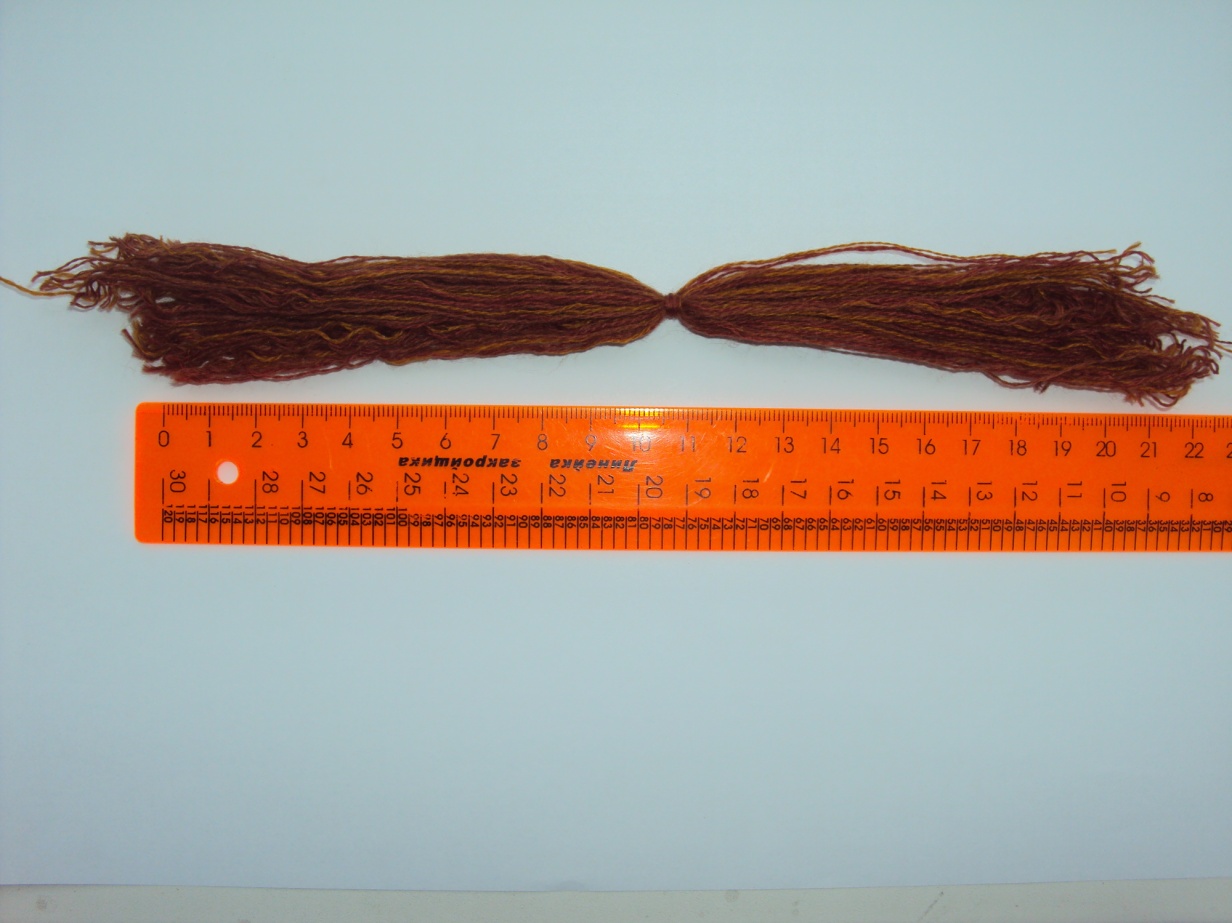 12 Приклейте голову к туловищу используя палочку от мороженого.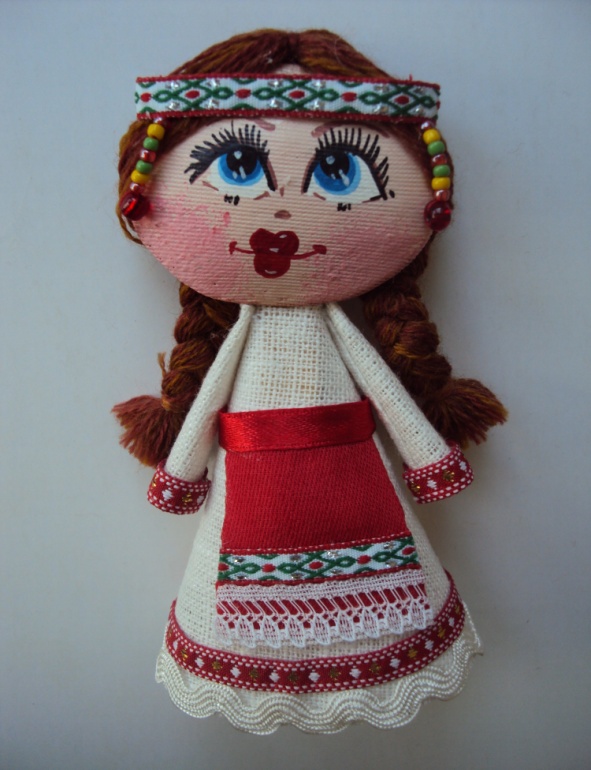 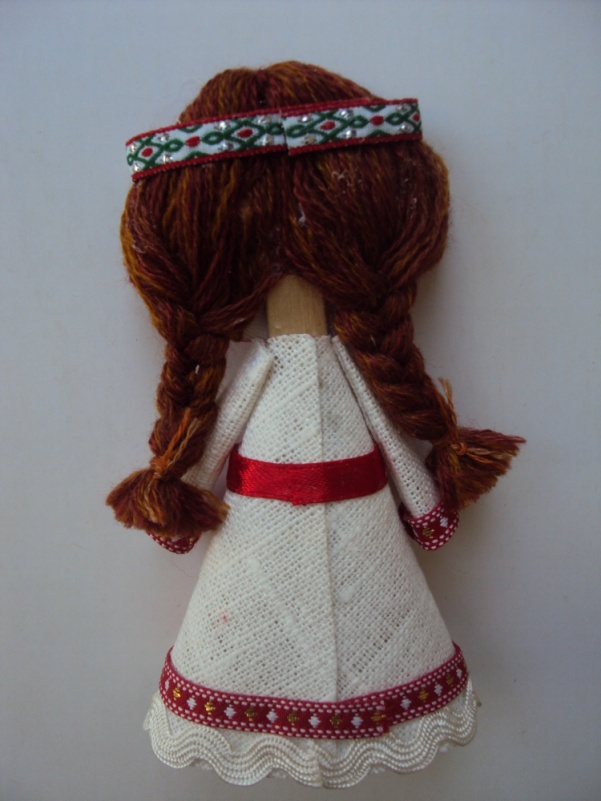 13 Приклейте на голову тесьму с пришитыми висюльками из бисера.